Пресметување периметар и плоштина на сложени форми кои можат да се поделат на правоаголници 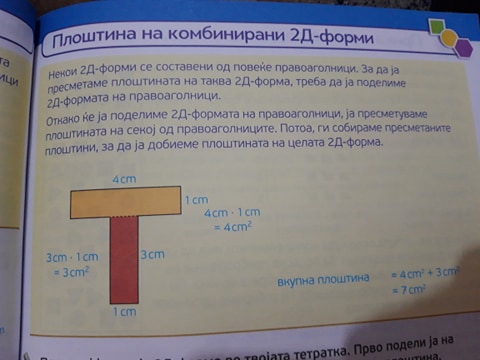 За дома  од учебникот  на страна 156  во задача 1 да се да се пресметаат периметар и плоштина на фигурите под г), д)  и  ѓ). (внимавајте треба да се одредат и должините на страните кои недостасуваат).